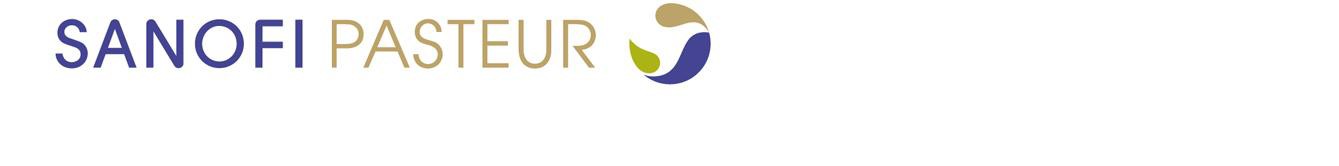 New Customer Form                                     Thank you for printing information clearlyWelcome to Sanofi Pasteur!To create your new customer profile, please complete the following information and fax it to 1-866-832-9383. Any missing information could delay the creation of your account.  If you prefer, you may complete the information online at www.vaccineshoppe.com.   You will  be  notified   your  new  Sanofi  Pasteur customer number, as long as all required information is supplied and confirmed.Discovery Drive, Swiftwater, Pennsylvania 18370 - Tel.: 1-800-VACCINE (1-800-822-2463) - www.sanofi.usSANOFI PASTEUR Inc.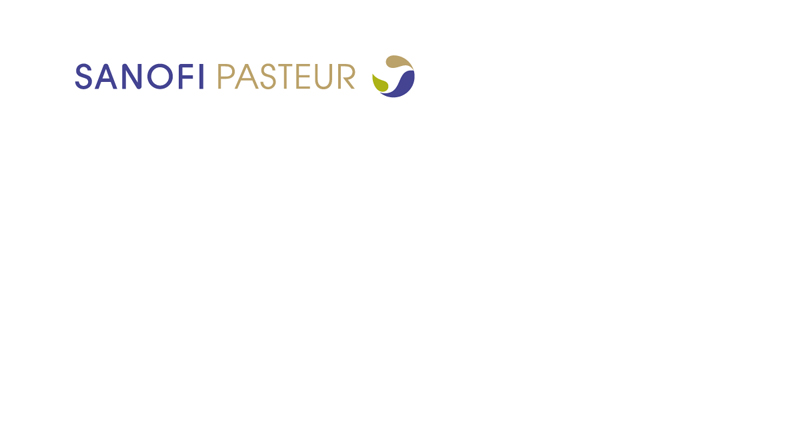 Billing Address (Please complete if different than the address listed above):The following states have state sales tax on vaccines:  HawaiiIllinois (1% on medicine and 6.25% on everything else)Louisiana – the state does not impose a tax on vaccines, but the local level doesMinnesota – does not impose a sales tax on vaccines, but there is a 2% wholesale drug distributor tax that is passed on to customersIf you are exempt from state sales tax, please include a copy of the exemption certificate with this form. Federal Excise Tax is imposed on certain vaccines by the federal government. Please note there is no exemption on Federal Excise Tax.Sanofi Pasteur fax: 1-866-832-9383Sanofi Pasteur telephone: 1-800-VACCINE (1-800-822-2463)MAT-US-2006342Facility Name:Facility Name:Facility Name:Facility Name:Facility Name:Facility Name:Facility Name:Facility Name:Street Address:Street Address:Street Address:Street Address:Street Address:Street Address:Street Address:Suite/BLDG#City and State:City and State:ZIP Code:ZIP Code:ZIP Code:ZIP Code:ZIP Code:County:Telephone:Telephone:Fax:Fax:Fax:Fax:Fax:Fax:Office E-mail Address ( required):Office E-mail Address ( required):Office E-mail Address ( required):Office E-mail Address ( required):Office E-mail Address ( required):Office E-mail Address ( required):Office E-mail Address ( required):Office E-mail Address ( required):ATTN Line for Shipping:ATTN Line for Shipping:ATTN Line for Shipping:ATTN Line for Shipping:ATTN Line for Shipping:ATTN Line for Shipping:ATTN Line for Shipping:ATTN Line for Shipping:ATTN Line for Billing (if different than shipping please include Sanofi Pasteur account number):ATTN Line for Billing (if different than shipping please include Sanofi Pasteur account number):ATTN Line for Billing (if different than shipping please include Sanofi Pasteur account number):ATTN Line for Billing (if different than shipping please include Sanofi Pasteur account number):ATTN Line for Billing (if different than shipping please include Sanofi Pasteur account number):ATTN Line for Billing (if different than shipping please include Sanofi Pasteur account number):ATTN Line for Billing (if different than shipping please include Sanofi Pasteur account number):ATTN Line for Billing (if different than shipping please include Sanofi Pasteur account number):Delivery Hours/Days (please include if closed during lunch):Delivery Hours/Days (please include if closed during lunch):Delivery Hours/Days (please include if closed during lunch):Delivery Hours/Days (please include if closed during lunch):Delivery Hours/Days (please include if closed during lunch):Delivery Hours/Days (please include if closed during lunch):Delivery Hours/Days (please include if closed during lunch):Delivery Hours/Days (please include if closed during lunch):Type of Practice/Specialty/Facility:Type of Practice/Specialty/Facility:Type of Practice/Specialty/Facility:Type of Practice/Specialty/Facility:Type of Practice/Specialty/Facility:Type of Practice/Specialty/Facility:Type of Practice/Specialty/Facility:Type of Practice/Specialty/Facility:State License Number (required):State License Expiration Date (required):State License Expiration Date (required):State License Expiration Date (required):State License Expiration Date (required):Drug Enforcement Administration (DEA) Number (required if purchasing through Wholesaler/Distributor):Drug Enforcement Administration (DEA) Number (required if purchasing through Wholesaler/Distributor):Drug Enforcement Administration (DEA) Number (required if purchasing through Wholesaler/Distributor):Name on State License Number (required):Name on State License Number (required):Name on State License Number (required):Name on DEA Number( Address on DEA must match ship to address):Name on DEA Number( Address on DEA must match ship to address):Name on DEA Number( Address on DEA must match ship to address):Name on DEA Number( Address on DEA must match ship to address):Name on DEA Number( Address on DEA must match ship to address):Are you affiliated with a contract or buying group?  Yes ____No___If yes, please provide contract or buying group name:_____________________________________________________Wholesaler/Distributor (include location):_______________________________________________________________Are you affiliated with a contract or buying group?  Yes ____No___If yes, please provide contract or buying group name:_____________________________________________________Wholesaler/Distributor (include location):_______________________________________________________________Are you affiliated with a contract or buying group?  Yes ____No___If yes, please provide contract or buying group name:_____________________________________________________Wholesaler/Distributor (include location):_______________________________________________________________Are you affiliated with a contract or buying group?  Yes ____No___If yes, please provide contract or buying group name:_____________________________________________________Wholesaler/Distributor (include location):_______________________________________________________________Are you affiliated with a contract or buying group?  Yes ____No___If yes, please provide contract or buying group name:_____________________________________________________Wholesaler/Distributor (include location):_______________________________________________________________Are you affiliated with a contract or buying group?  Yes ____No___If yes, please provide contract or buying group name:_____________________________________________________Wholesaler/Distributor (include location):_______________________________________________________________Are you affiliated with a contract or buying group?  Yes ____No___If yes, please provide contract or buying group name:_____________________________________________________Wholesaler/Distributor (include location):_______________________________________________________________Are you affiliated with a contract or buying group?  Yes ____No___If yes, please provide contract or buying group name:_____________________________________________________Wholesaler/Distributor (include location):_______________________________________________________________Primary Office Contact Person (First, Last Name)Primary Office Contact Person (First, Last Name)Primary Office Contact Person (First, Last Name)Primary Office Contact Person (First, Last Name)Title:Title:Telephone: extTelephone: extMay we contact you by e-mail about our products and services:(Check One)  YES______  NO  	May we contact you by e-mail about our products and services:(Check One)  YES______  NO  	May we contact you by e-mail about our products and services:(Check One)  YES______  NO  	May we contact you by e-mail about our products and services:(Check One)  YES______  NO  	May we contact you by fax:(Check One)  YES______ NO_______May we contact you by fax:(Check One)  YES______ NO_______May we contact you by fax:(Check One)  YES______ NO_______May we contact you by fax:(Check One)  YES______ NO_______Yellow Fever Authorization:  If Yellow Fever Authorized, please include a copy of your Yellow Fever Authorization.Yellow Fever Authorization:  If Yellow Fever Authorized, please include a copy of your Yellow Fever Authorization.Yellow Fever Authorization:  If Yellow Fever Authorized, please include a copy of your Yellow Fever Authorization.Yellow Fever Authorization:  If Yellow Fever Authorized, please include a copy of your Yellow Fever Authorization.Yellow Fever Authorization:  If Yellow Fever Authorized, please include a copy of your Yellow Fever Authorization.Yellow Fever Authorization:  If Yellow Fever Authorized, please include a copy of your Yellow Fever Authorization.Yellow Fever Authorization:  If Yellow Fever Authorized, please include a copy of your Yellow Fever Authorization.Yellow Fever Authorization:  If Yellow Fever Authorized, please include a copy of your Yellow Fever Authorization.Name:Name:Name:Address:Address:Address:City and State:City and State:ZIP Code:Telephone:E-MailE-MailIs your practice/facility financially responsible for vaccine bills? (Check one)    YES  	 NO  	Is your practice/facility financially responsible for vaccine bills? (Check one)    YES  	 NO  	Is your practice/facility financially responsible for vaccine bills? (Check one)    YES  	 NO  	  Payer Number for account to be linked to (if applicable):  Payer Number for account to be linked to (if applicable):  Payer Number for account to be linked to (if applicable):